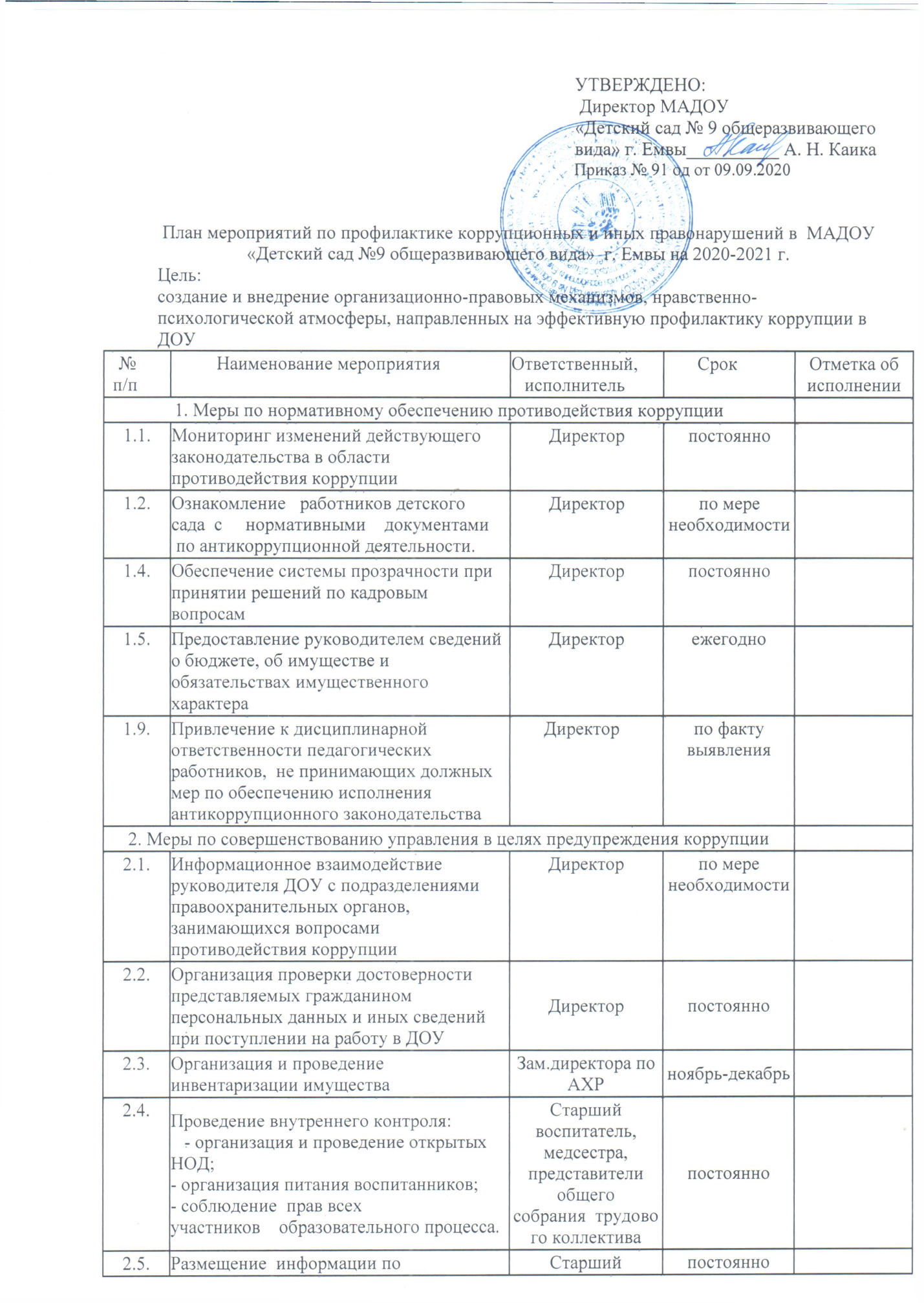   антикоррупционной тематике на стенде в стенах детского сада и на сайте ДОУ:- копия лицензии на правоведения образовательной  деятельности;- режим работы;- план по антикоррупционной деятельности. воспитатель2.6.Осуществление экспертизы жалоб и обращений граждан, поступающих через системы общего пользования (почтовый, электронный адреса, книгу жалоб и предложений, телефон) Директорпо мере поступления3. Меры по правовому просвещению и повышению антикоррупционной компетентности сотрудников, воспитанников ДОУ и их родителей3. Меры по правовому просвещению и повышению антикоррупционной компетентности сотрудников, воспитанников ДОУ и их родителей3. Меры по правовому просвещению и повышению антикоррупционной компетентности сотрудников, воспитанников ДОУ и их родителей3. Меры по правовому просвещению и повышению антикоррупционной компетентности сотрудников, воспитанников ДОУ и их родителей3.1.Изготовление памятки для родителей:  «Как противодействовать коррупции».Старший воспитательпериодически3.3.Работа с педагогами:   круглый стол   «Формирование антикоррупционной и нравственно-правовой культуры»Старший воспитатель1 раз в квартал3.4.Проведение деятельности с воспитанниками с целью ознакомления  их с личными правами и обязанностями.ВоспитателиВ течение года по плану4. Обеспечение доступа родителям (законным представителям) к информации о деятельности ДОУ, установление обратной связи4. Обеспечение доступа родителям (законным представителям) к информации о деятельности ДОУ, установление обратной связи4. Обеспечение доступа родителям (законным представителям) к информации о деятельности ДОУ, установление обратной связи4. Обеспечение доступа родителям (законным представителям) к информации о деятельности ДОУ, установление обратной связи4. Обеспечение доступа родителям (законным представителям) к информации о деятельности ДОУ, установление обратной связи4.1.Информирование родителей (законных представителей) о правилах приема в ДОУ ДиректорПостоянно на сайте ДОУ4.2.Проведение ежегодного опроса родителей воспитанников  ДОУ с целью определения степени их удовлетворенности работой ДОУ, качеством предоставляемых образовательных услуг.Воспитатели1 раз в год4.4.Размещение на сайте ДОУ самообследования ДОУ и финансово-хозяйственной деятельностиДиректорапрельежегодно5. Взаимодействие с правоохранительными органами5. Взаимодействие с правоохранительными органами5. Взаимодействие с правоохранительными органами5. Взаимодействие с правоохранительными органами5.1.Принятие мер по устранению нарушений антикоррупционного законодательства РФ, причин и условий проявления коррупции в образовательной системе, указанных в судебных актах, актах органов прокуратуры, представлениях правоохранительных органовДиректорпо мере поступления5.2.Информирование правоохранительных органов о выявленных фактах коррупции в сфере деятельности ДОУДиректорпри выявлении фактов5.3.Оказание содействия правоохранительным органам в проведении проверок информации по коррупционным правонарушениям в образовательной системе.Директор  при выявлении фактов, постоянно